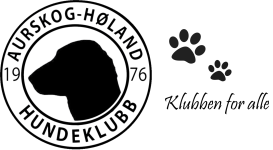 INNKALLING TIL EKSTRAORDINÆRT ÅRSMØTETid: 		Onsdag 23.06.21 kl. 19.00Sted: 	Klubbhuset bak Aursmoen Barneskole, Aurveien 23 1930 Aurskog. Om Korona situasjonen ikke tillater innendørs møte, tar vi det utenfor klubbhuset.DagsordenÅpning av årsmøtetValg av møteleder, referent, to til å underskrive protokollen samt tellekorpsOpptelling av stemmeberettigede til stedeGodkjenning av innkallelse og dagsordenValgHeving av ekstraordinært årsmøtetEnkel bevertning. Velkommen!Hilsen styret i Aurskog-Høland HundeklubbVedlegg:Valgliste